Р А С П О Р Я Ж Е Н И Еот  18.04.2016  №  702-рг. МайкопО проведении универсальной ярмарки по продаже товаров предприятий Республики Беларусь на территориимуниципального образования «Город Майкоп»В соответствии с Федеральным законом от 06.10.2003г.                       № 131 –ФЗ «Об общих принципах организации местного самоуправления в Российской Федерации», Федеральным законом от 28.12.2009 г.  № 381-ФЗ «Об основах государственного регулирования торговой деятельности в Российской Федерации», Постановлением Кабинета Министров Республики Адыгея от 22.12.2010 г. № 256 «О Порядке организации ярмарок на территории Республики Адыгея и требованиях к организации продажи товаров на ярмарках» и на основании обращения ООО «Медомир»:1. Разрешить ООО «Медомир», (далее – организатор ярмарки) провести универсальную ярмарку по продаже товаров предприятий Республики Беларусь (далее - ярмарка) с 25 апреля 2016 года по 01 мая 2016 года и разместить ее по адресу: г. Майкоп, ул. Михайлова (разворотное кольцо).2.Рекомендовать:2.1.Организатору ярмарки организовать ярмарку в соответствии с требованиями Постановления Кабинета Министров Республики Адыгея от 22.12.2010 г. № 256 «О Порядке организации ярмарок на территории Республики Адыгея и требованиях к организации продажи товаров на ярмарках».2.2. ОМВД России по г. Майкопу принять меры по обеспечению соблюдения общественного порядка в месте проведения ярмарки. 3. Опубликовать настоящее распоряжение в газете «Майкопские новости» и разместить на официальном сайте Администрации муниципального образования «Город Майкоп».4. Настоящее распоряжение вступает в силу со дня его официального опубликования.Глава муниципального образования«Город Майкоп»                                                                           А.В. Наролин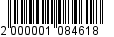 Администрация муниципального образования «Город Майкоп»Республики Адыгея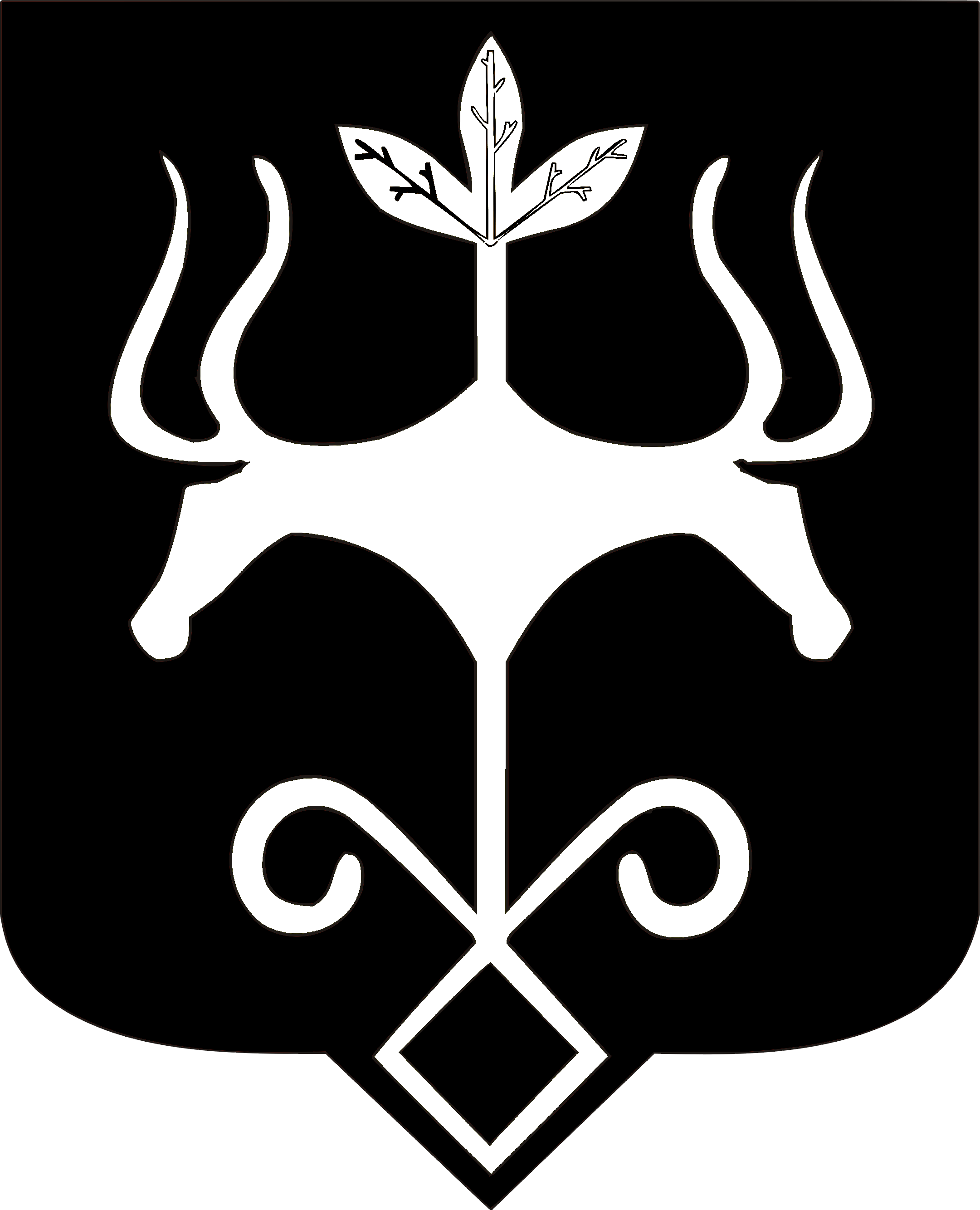 Адыгэ Республикэммуниципальнэ образованиеу«Къалэу Мыекъуапэ» и Администрацие